AVISOS SEMANAIS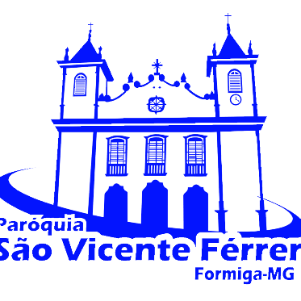 PARÓQUIA SÃO VICENTE FÉRRER Dia 07/06 a 13/0601- TREZENA DE SANTO ANTÔNIONesta semana continua a Trezena na Comunidade Santo Antônio.	Haverá missa todos os dias, às 19h00, com uma bênção especial para        cada noite.Convidamos todos para participar. 02. FESTA DE SÃO VICENTE FÉRRER Iniciamos as festividades em louvor ao nosso Padroeiro São Vicente Férrer.  A imagem estará na casa dos festeiros Adão e Daniela, no Condomínio Village, 90. Na quarta-feira, às 19h00, haverá missa na casa, e no sábado, a imagem retornará para a Igreja.03-. FESTA DO SAGRADO CORAÇÃO DE JESUSNa próxima sexta-feira, dia 11, celebramos a Festa do Sagrado Coração de Jesus, Festa máxima dos Padres do Sagado Coração. Teremos missas: às 07h00, 16h00 e às 19h00, a missa votiva com a presença dos membros do Apostolado. 04. PREPARAÇÃO PARA PAIS E PADRINHOS:Próxima preparação para o Batismo será no Auditório Paroquial, no               dia 26, sábado, das 14h00 às 18h00. Inscrições e informações na Secretaria Paroquial. É necessário            documento de identificação. 05- CASAMENTO COMUNITÁRIOEstão abertas as inscrições para o Casamento Comunitário que    acontecerá, no dia 28 de agosto.Recordamos que é para casais que não tiveram condições de casar na Igreja por vários motivos e gostariam de santificar seu casamento.E é somente para casais da Paróquia São Vicente Férrer.       São vagas limitadas. Pedimos que procurem a Secretaria para a             inscrições e informações.   06- MISSAS NAS COMUNIDADES RURAIS, NO PRÓXIMO FINAL DE        SEMANA:Domingo, dia 13, às 10h00: na Comunidade Baiões 